یاد آوری: درصورت تشخیص معاون آموزشی دانشکده، دانشجو می تواند درخواست خودرا به مسئول آموزش دانشکده ارائه دهد.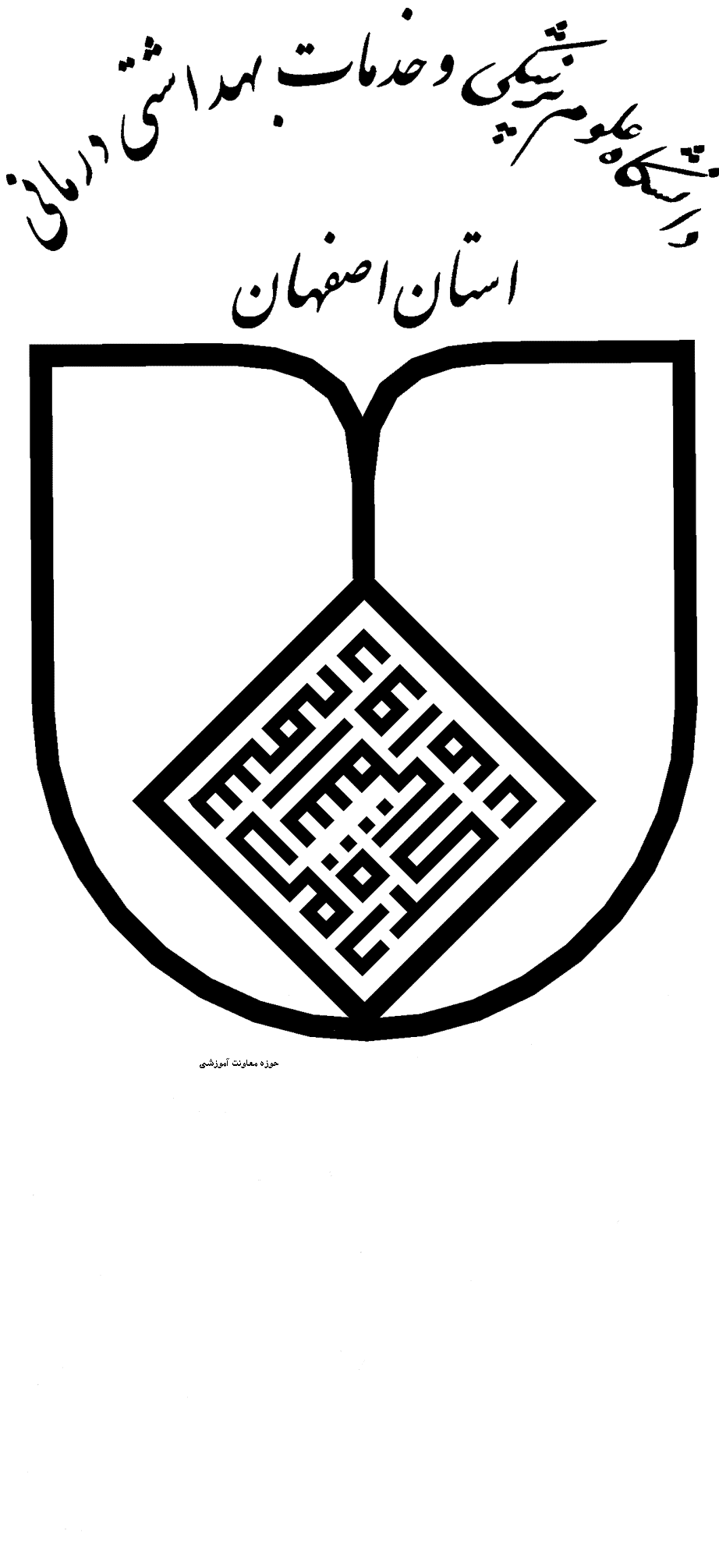 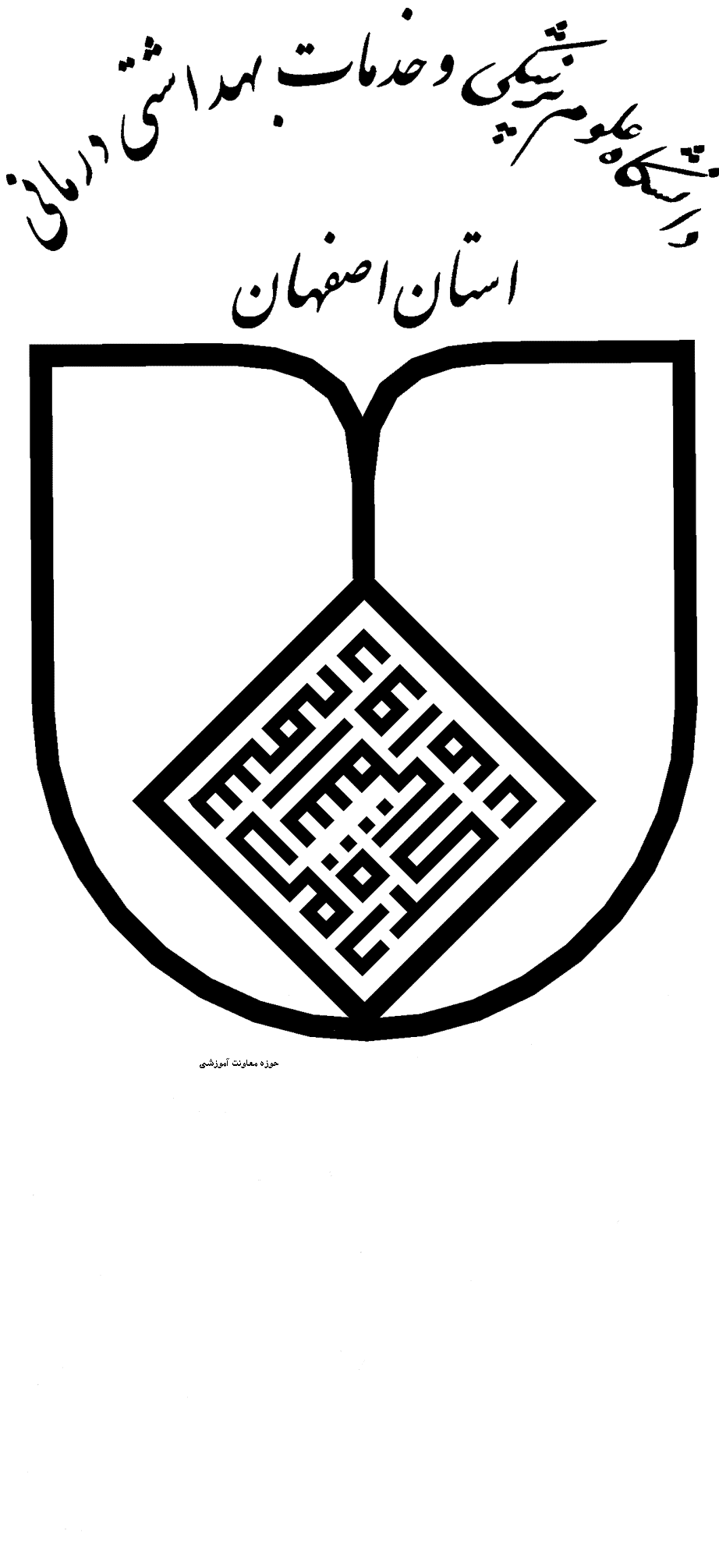                                                       باسمه تعالیمعاون محترم آموزشی/ مسئول محترم اداره آموزش دانشکده  ......................باسلامنظر به اینکه اینجانب                                                   به شماره دانشجویی              مقطع                                     رشته                                             به علت 2 بار مردودی در درس                                                                                                             متقاضی اخذ آن برای سومین بار در نیمسال ...........  سال تحصیلی.........................  می باشم.  لذا با توجه به مصوبه هیأت رئیسه دانشگاه مبنی بر پرداخت شهریه بابت انتخاب درس یادشده، ضمن ارائه فیش مربوطه،  خواهشمند است دستورفرمائید در این زمینه اقدام لازم به عمل آید.امضاء دانشجو                                                                                  تاریخ:اپرتور محترم دانشکده جناب آقای/ سرکار خانم ............................بادریافت فیش واریزی به مبلغ.............................. ریال،  انتخاب درس فوق  در نیمسال       یادشده بلامانع  می باشد.     امضاء معاون آموزشی/ مسئول اداره آموزش دانشکده                      مهر آموزش دانشکده                  تاریخ:         